ВСЕРОССИЙСКАЯ АКЦИЯ «БЕЗОПАСНОСТЬ ДЕТСТВА»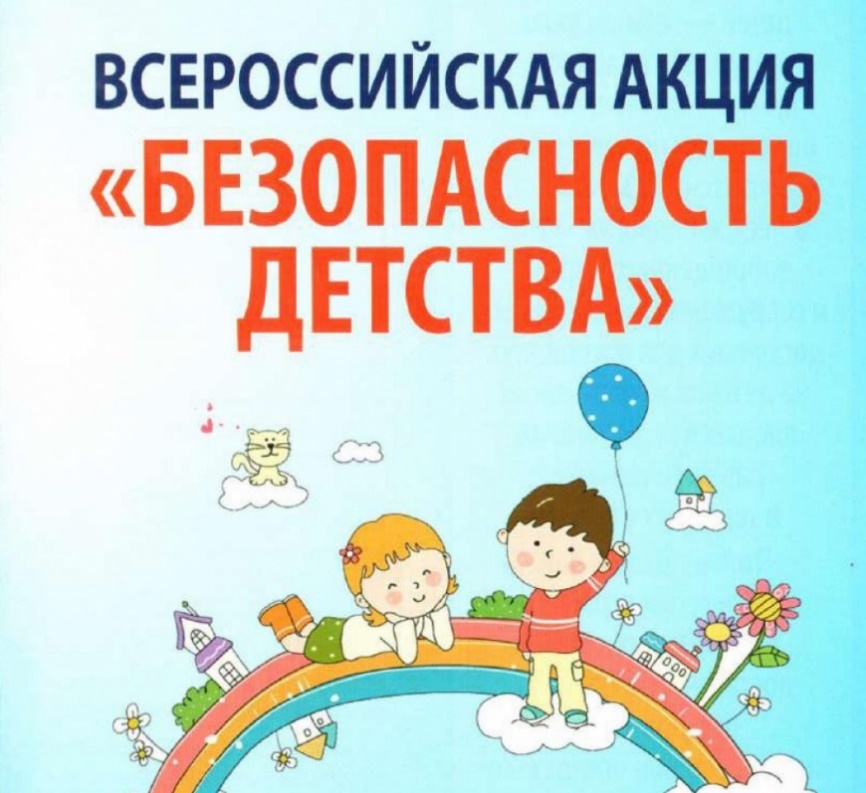 Всероссийская акция «Безопасность детства» проводится по инициативе Уполномоченного по правам ребенка при Президенте Российской Федерации с целью предупреждения детского травматизма, а также привлечения родителей к воспитательной работе с детьми.С 1 ноября 2022 года начинается зимний период Всероссийской акции «Безопасность детства – 2022/2023», который продлится до 1 марта 2023 года. Акция призвана реализовать комплекс мер по профилактике чрезвычайных происшествий с несовершеннолетними.Также акция нацелена на проведение мероприятий, направленных на профилактику несчастных случаев с несовершеннолетними в зимний период, в том числе на усиление мер по обеспечению безопасности детей на дорогах, покрытых льдом водоёмах, детских площадках и зимних ледовых городках,  усиление мер по обеспечению пожарной безопасности, на безопасность пребывания несовершеннолетних и семей с детьми в парках, скверах, при нахождении в местах зимнего отдыха.Безопасность детей – забота взрослых! Не оставайтесь равнодушными – присоединяйтесь к участию в акции!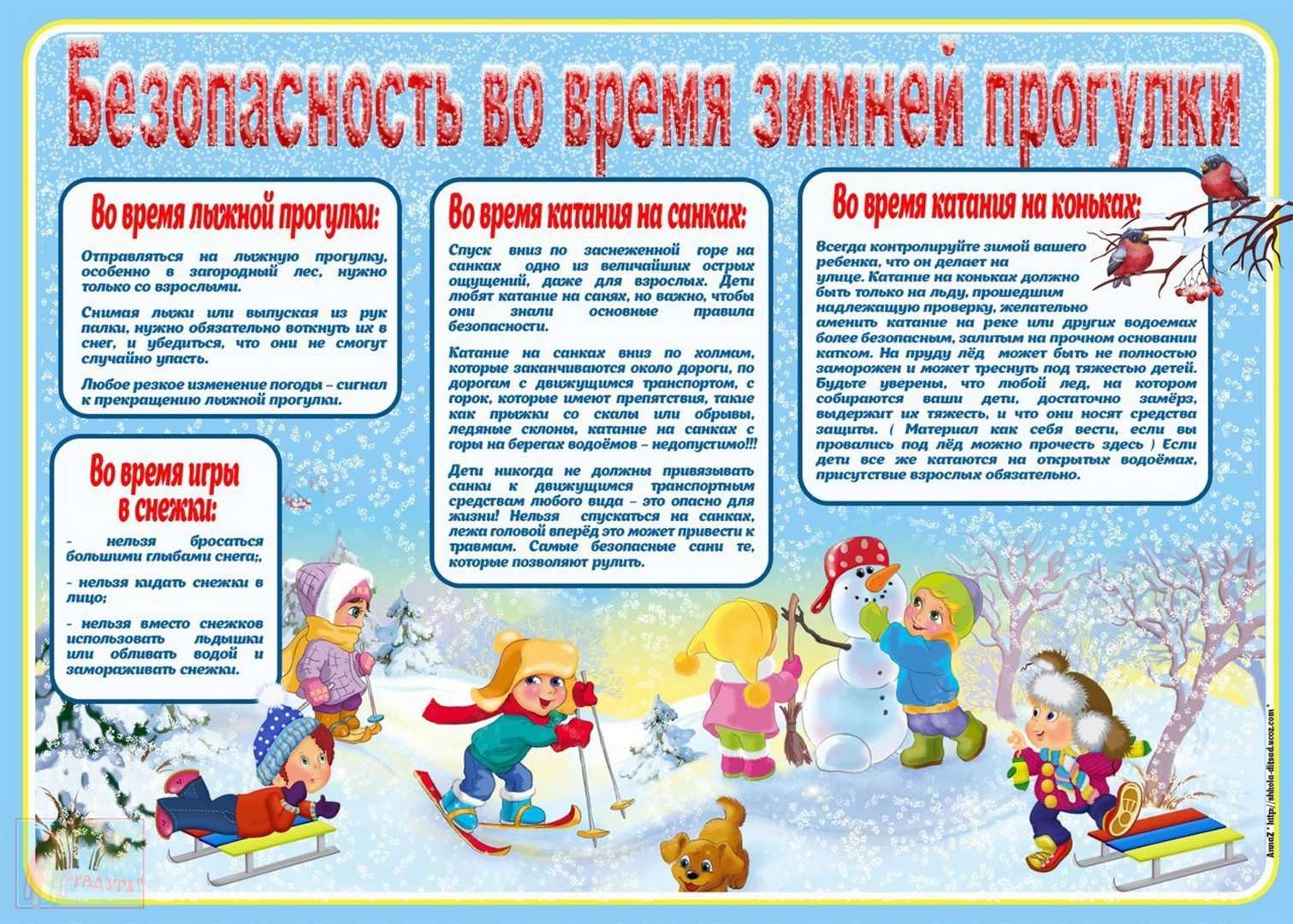 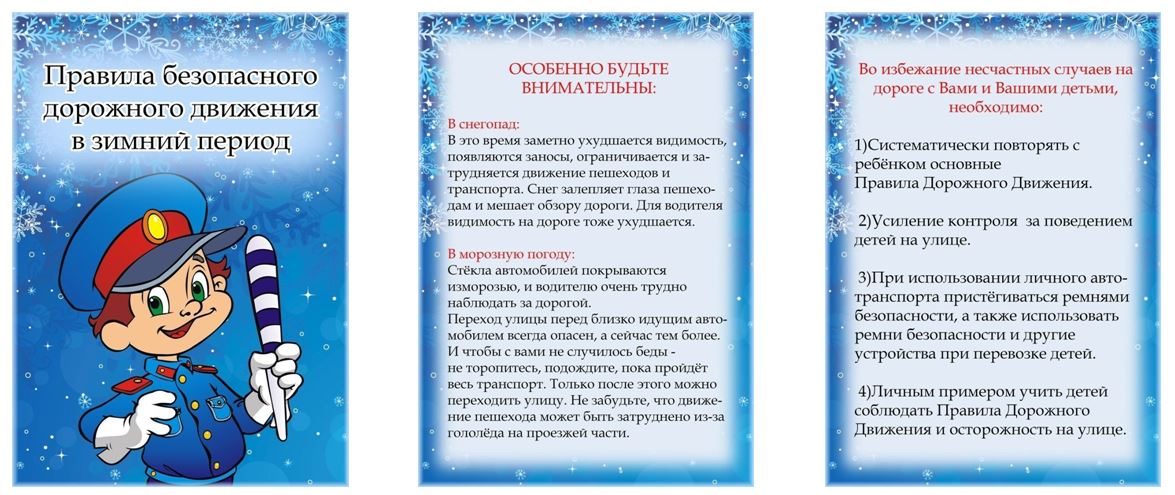 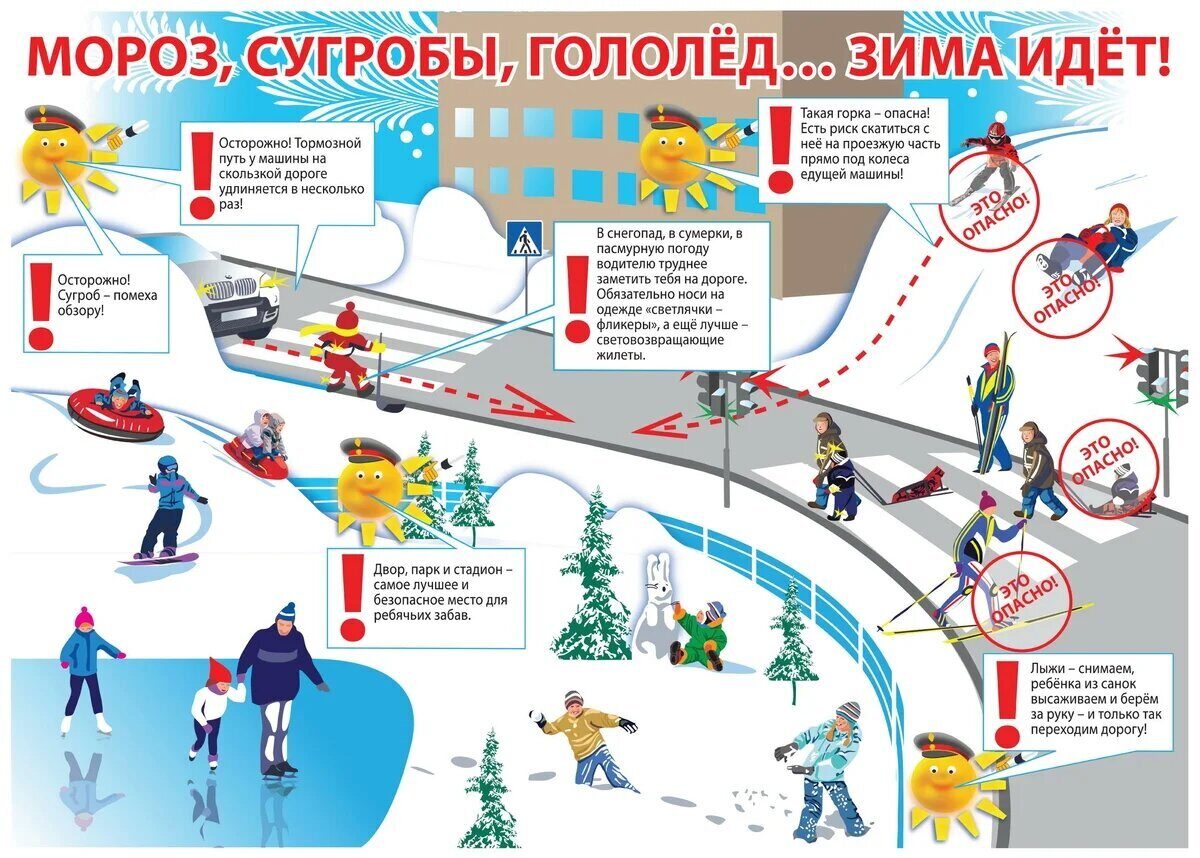 